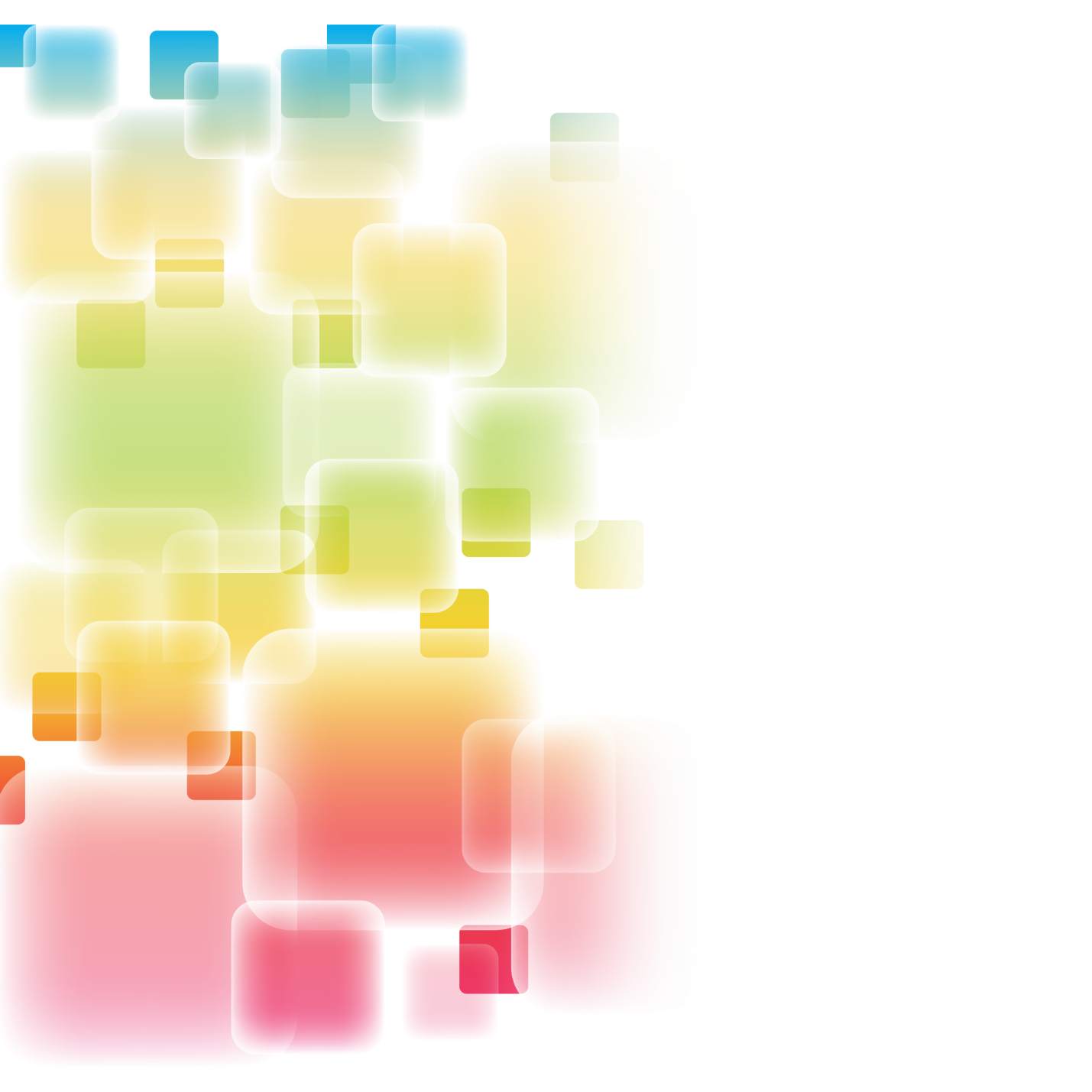 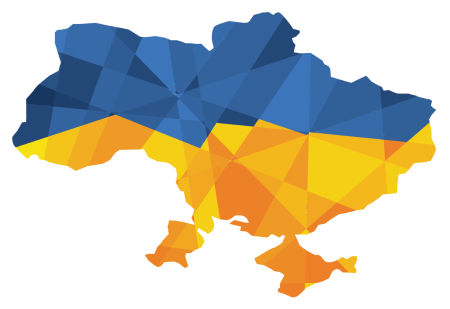 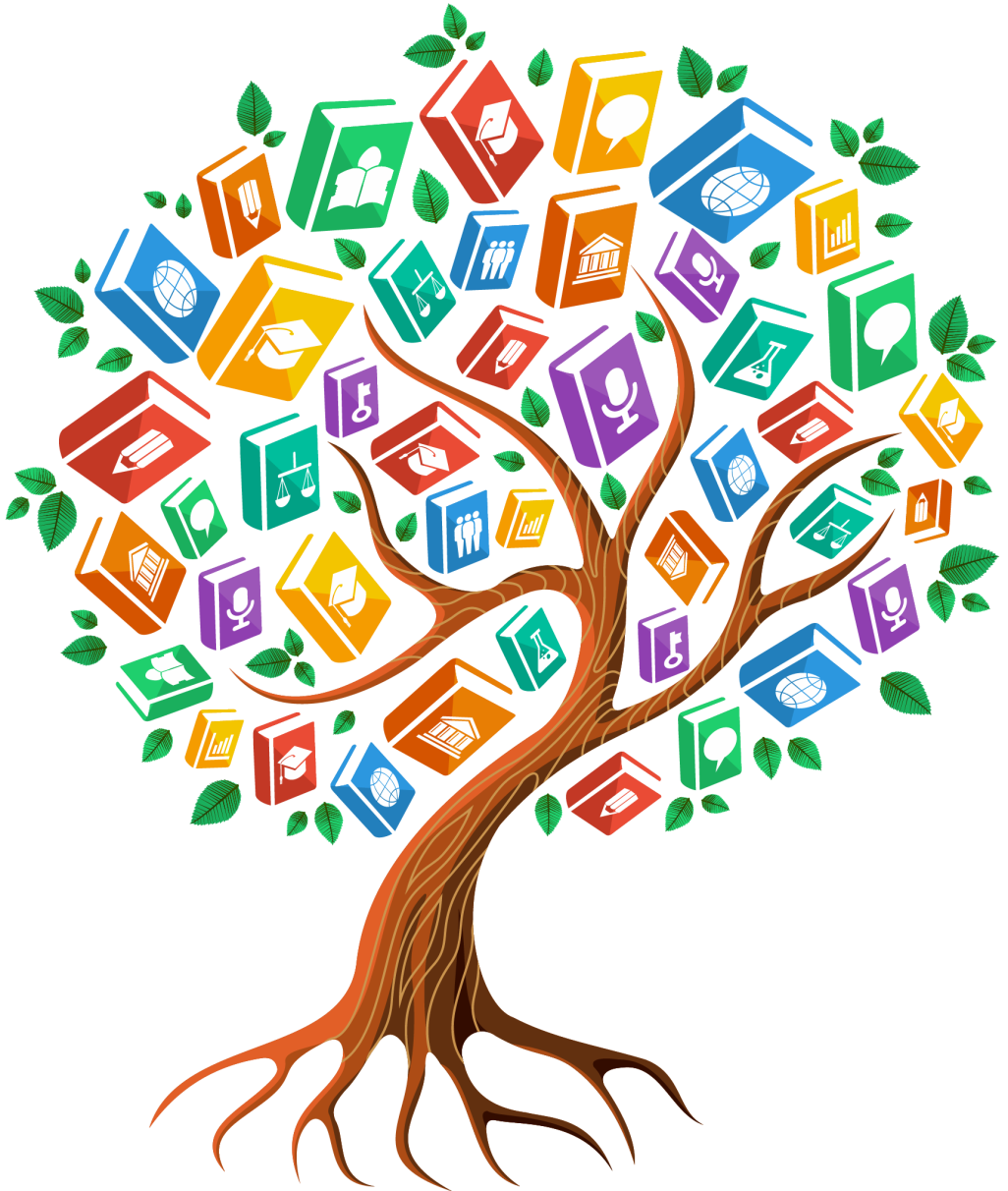 ПЛАН РОБОТИРАДИ “ЗНАННЯ”на 2022-2023 навчальний рік№ЗмістДатаВідміткапро виконанняВЕРЕСЕНЬ 2022ВЕРЕСЕНЬ 2022ВЕРЕСЕНЬ 2022ВЕРЕСЕНЬ 2022Затвердження плану проведення засідань учнівського самоврядування на І семестр02.09Формування списку делегованих учнів від школи до учнівської ради02.09 – 15.09Формування складу ВУР  у класах школи02.09 – 15.09Формування активів  класу та проведення засідань старостату02.09 – 15.09Планування  та проведення заходів до проєкту учнівської ради  «Про свою безпеку дбай – дорожні правила вивчай»01.09 – 31.09Створення відеолайфаку «Як покращити мовлення та письмо»до Міжнародний день грамотності08.09Організація та проведення треніну для членів учнівського самоврядування «Лідер – це дія» до Дня демократії12.09 – 15.09Організація та проведення Телемосту-марафону відкритих думок «Спорт – посол миру»21.09Створення відеопрезентації  «Топ 10 найцікавіших фактів про мови світу та їх популярність» до Всесвітнього дня мов22.09Відвідування рад при ВУРКожного тижняВисвітлення заходів за вересень на сторінці групи  у ФейсбукПротягом місяцяЖОВТЕНЬ 2022ЖОВТЕНЬ 2022ЖОВТЕНЬ 2022ЖОВТЕНЬ 2022Проєкт учнівської ради «Юний громадянин нескореної країни»в рамках місячника правових знань:Телеміст-дебати «Що може зробити дитина для своєї країни?»Інформаційна листівка «Права дітей в Україні»01.10-30.10Організація та проведення «Тижня учнівського самоврядування»:Тренінг «Імідж – важлива складова справжнього лідера»Конференція «Структура учнівського самоврядуваня у класі»24.10-28.10Проведення відеодайжесту «Організація Об'єднаних Націй» до Міжнародного дня ООН24.10Проведення  шкільного туру інтелектуальної гри "Що? Де? Коли?"24.10 – 30.10Відвідування засідань учнівської ради школиП`ятницяПроведення засідань учнівського старостату школиП`ятницяВідвідування рад при ВУРКожного тижняРозробка та написання методичних  рекомендацій,  сценаріїв,  конкретні творчі справи учнівського колективу, враховуючи традиції школиПротягом місяцяПоповнення сайту школи новинами, сторінки групи «Учнівська рада» на сайті ФейсбукПротягом місяцяЛИСТОПАД 2022ЛИСТОПАД 2022ЛИСТОПАД 2022ЛИСТОПАД 2022Планування та проведення заходів до Дня Української писемності та мови:Хіт-парад «Топ-10 відомих українських прислів’їв»09.11Організація та проведення «Тижня  толерантності»:Понеділок «День добра»Арт-презентація «Нехай доброти у світі більшає»Вівторок «День Тактовності»Дискусія «Чи потрібно говорити у вічі правду?»Середа «День Поваги»Google-дошка опитування «Що таке повага?»Четвер  «День Ввічливості»Інтерактивний тест-гра «Доречне вживання ввічливих слів»П’ятниця «День Взаєморозуміння»Листівка «Дієта для тих, хто хоче бути толерантним»14.11 – 18.11Проведення заходів до «Тижня профорієнтації»:Переглядфільму «Ринок сучасних професій»Інтерактивна гра «Впізнай професію»22.11- 25.11Участь у фестивалях і конкурсах різних рівнівПротягом місяцяВідвідування засідань учнівської рад школиП`ятницяПроведення засідань учнівського старостату школиП`ятницяВідвідування раад при ВУРПротягом тижняРозробка та написання методичних  рекомендацій,  сценаріїв,  конкретні творчі справи учнівського колективу, враховуючи традиції школиПротягом місяцяПоповнення сайту школи  новинами на сайті ФейсбукПротягом місяцяГРУДЕНЬ 2022ГРУДЕНЬ 2022ГРУДЕНЬ 2022ГРУДЕНЬ 2022Робота ради “Знання”  з учнями, які мають початковий рівень знань та учнів, які нерегулярно виконують домашні завдання.Протягом місяцяКонтроль разом з  радою “Дисципліни  та порядку”: Організація рейдів – перевірок відвідування уроківПротягом місяцяСтворення інтерактивного кросворду «Моя земля – Україна» до Дня народження кросворду21.12Організація та проведення звітного старостату «Результати роботи ради за І півріччя» (підсумки роботи учнівської ради у повному її складі та окремо по радах)27.12Затвердження плану роботи органів учнівського самоврядування на ІІ півріччя27.12Участь у фестивалях і конкурсах різних рівнівПротягом місяцяВідвідування засідань учнівської ради школиП`ятницяПроведення засідань учнівського старостату школиП`ятницяВідвідування рад при ВУРПротягом тижняРозробка та написання методичних  рекомендацій,  сценаріїв,  конкретні творчі справи учнівського колективу, враховуючи традиції школиПротягом місяцяПоповнення сайту школи новинами  на сайті ФейсбукПротягом місяцяСІЧЕНЬ 2023СІЧЕНЬ 2023СІЧЕНЬ 2023СІЧЕНЬ 2023Створення інформдайжесту «Юна гордість України» до Міжнародного Дня дітей-винахідників17.01Тренінг для лідерів учнівського самоврядування «Вчимося бути справжніми українцями»28.01Проведення анкетування «Ефективність роботи учнівського самоврядування у класних колективахПротягом місяцяУчасть у фестивалях і конкурсах різних рівнів:Конкурс «Найкраща корисна справа для шкільної громади»Протягом місяцяВідвідування засідань учнівської ради школиП`ятницяПроведення засідань учнівського старостату школиП`ятницяВідвідування рад при  школіПротягом тижняРозробка та написання методичних  рекомендацій,  сценаріїв,  конкретні творчі справи учнівського колективу, враховуючи традиції школиПротягом місяцяПоповнення сайту школи новинами  на сайті ФейсбукПротягом місяцяЛЮТИЙ 2023ЛЮТИЙ 2023ЛЮТИЙ 2023ЛЮТИЙ 2023Засідання  міністерства  про стан успішності навчання здобувачів освіти школи, планування  заходів на лютий06.02Проєкт учнівської ради  «На хвилі безпечного інтернету» до Тижня безпечного Інтернету:Онлайн-тренінг «Фейк чи правда?»06.02 – 10.02Проєкт учнівського самоврядування «Україна. Народжені вільними!» до Дня єдності України16.02Організація та проведення заходів до Міжнарожного дня рідної мови: Арт-презентація «Мова – це зброя народу»   Флешмоб «Говорити українською – це модно!»21.02Участь у фестивалях і конкурсах різних рівнівПротягом місяцяВідвідування засідань учнівської ради школиП`ятницяПроведення засідань учнівського старостату школиП`ятницяВідвідування рад при ВУРЩотижняРозробка та написання методичних  рекомендацій,  сценаріїв,  конкретні творчі справи учнівського колективу, враховуючи традиції школиПротягом місяцяПоповнення сайту школи новинами  на сайті ФейсбукПротягом місяця	БЕРЕЗЕНЬ 2023	БЕРЕЗЕНЬ 2023	БЕРЕЗЕНЬ 2023	БЕРЕЗЕНЬ 2023Проєкт учнівського самоврядування «Шевченківська весна  у школі»Флешмоб читців  «Єднаймо Україну Тарасовим словом»09.03 – 10.03-Флешмоб читців «Україна – це модно…Україна – це ексклюзив!»18.03Створення відеопрезентації «Україна – країна героїв» до Дня Національної гвардії України25.03Участь у фестивалях і конкурсах різних рівнівПротягом місяцяВідвідування засідань учнівської ради школиП`ятницяПроведення засідань учнівського старостату школиП`ятницяВідвідування рад при ВУРКожного тижняРозробка та написання методичних  рекомендацій,  сценаріїв,  конкретні творчі справи учнівського колективу, враховуючи традиції школиПротягом місяцяПоповнення сайту гімназії новинами  на сайті ФейсбукПротягом місяця		КВІТЕНЬ 2023		КВІТЕНЬ 2023		КВІТЕНЬ 2023		КВІТЕНЬ 2023Рейд-перевірка «Я на уроці» (відвідування уроків)Протягом місяцяСтворення інформлистівки «Ми усі різні» до Дня розповсюдження знань про аутизм02.04Створення Інформдайжесту  «Вкрадена історія української космонавтики»  до Дня космонавтики12.04Відвідування засідань учнівської радиП`ятницяПроведення засідань учнівського старостату школиП`ятницяВідвідування рад при ВУРКожного тижняРозробка та написання методичних  рекомендацій,  сценаріїв,  конкретні творчі справи учнівського колективу, враховуючи традиції школиПротягом місяцяУчасть у конкурсах та фестивалях різних рівнів :Всеукраїнський конкурс шкільних малюнків «Я маю право»Протягом місяцяПоповнення сайту школи новинами  на сайті ФейсбукПротягом місяцяТРАВЕНЬ 2023ТРАВЕНЬ 2023ТРАВЕНЬ 2023ТРАВЕНЬ 2023Співпраця учкому з колективами класів та педколективом гімназії у виконанні планів та завдань, передбачених річним планом роботи школи. Результативність цієї роботиПротягом місяця	Створення  відеопрезентації «Героїчна професія»До Міжнародного дня пожежників04.05Відеодайжест «Історія козацької піхоти» До Дня піхоти України06.05Проєкт учнівського самоврядування «Україна - серце Європи»:Перегляд мультфільму «Ти – європеєць!»20.05Проведення заходів до Дня слов'янської писемності тa культури в Україні:Перегляд мультфільму «Ти – європеєць!»24.05Проведення «Тижня безпеки життєдіяльності»:Інформлистівка «Модель поведінки в екстремальних ситуаціях»23.05 – 27.05Відвідування засідань учнівської ради школиП`ятницяПроведення засідань учнівського старостату школиП`ятницяВідвідування рад при ВУРКожного тижняРозробка та написання методичних  рекомендацій,  сценаріїв,  конкретні творчі справи учнівського колективу, враховуючи традиції школиПротягом місяцяУчасть у конкурсах та фестивалях різних рівнівЧЕРВЕНЬ 2023ЧЕРВЕНЬ 2023ЧЕРВЕНЬ 2023ЧЕРВЕНЬ 2023Проведення заходів до Дня захисту дітей в Україні:Флешмоб “Дітям потрібне мирне небо”01.06Проведення «Тижня громадянського виховання» :Історичний колаж «Як Україна отримала Конституцію»22.06 – 28.06Організація Свята останнього дзвоника «Україна – це ми»Останній тиждень червняРозширене засідання учнівської ради «Підведення підсумків роботи учнівського самоврядування за навчальний рік»Визначення завдань щодо роботи міністерств на наступний   навчальний рік.Останній тиждень червняВідвідування засідань учнівської иради школиП`ятницяПроведення засідань учнівського старостату школиП`ятницяВідвідування рад при ВУРКожного тижняРозробка та написання методичних  рекомендацій,  сценаріїв,  конкретні творчі справи учнівського колективу, враховуючи традиції школиПротягом місяцяУчасть у конкурсах та фестивалях різних рівнівПротягом місяця